МУНИЦИПАЛЬНОЕ  БЮДЖЕТНОЕ УЧРЕЖДЕНИЕ
ДОПОЛНИТЕЛЬНОГО ОБРАЗОВАНИЯ 
«ДВОРЕЦ детского творчества»  города невинномысскаДополнительная общеобразовательная общеразвивающая программа физкультурно-спортивной направленности«Регби»Уровень программы: базовыйСрок реализации: 3 годаВозраст обучающихся: 12-16ID-номер программы в Навигаторе________Автор - составитель: Лебедев Николай Николаевич педагог дополнительного образованияГод создания программы - 2019г.Невинномысск, 2022 г.Паспорт дополнительной общеобразовательной программыфизкультурно-спортивной направленности «Регби»Раздел I.Комплекс основных характеристик дополнительной общеобразовательной общеразвивающей программы.1.1Пояснительная запискаДополнительная общеобразовательная программа «Регби» разработана в соответствии с приказом № 196 от 9 ноября 2018 года «Об утверждении Порядка организации и осуществления образовательной деятельности по дополнительным общеобразовательным программам» Министерства просвещения Российской Федерации, Методических рекомендаций по проектированию дополнительных общеразвивающих программ, включая разноуровневые программы от 18.11.2015 года№09-3242 Министерства образования и науки Российской Федерации.Основание для разработки Программы:- Конституция Российской Федерации; - Федеральный Закон от 29.12.2012 № 273-ФЗ «Об образовании в РФ» (ред. от 16.04.2022 № 108-ФЗ); - Федеральный закон от 29.12.2010 № 436-ФЗ «О защите детей от информации, причиняющей вред их здоровью и развитию»(ред. от 01.07.2021 №264-ФЗ); - Федеральный закон от 24 июля . № 124-ФЗ «Об основных гарантиях прав ребенка в Российской Федерации» (ред. от 11.06.2021 №170-ФЗ); - Государственная программа Российской Федерации «Развитие образования», утвержденная постановлением Правительства РФ от 26 декабря . № 1642 (ред. от 07.07. 2021г №1133);- Основы государственной молодежной политики Российской Федерации на период до 2025года (Распоряжение Правительства РФ от 29.11.2014 № 2403); - Концепцию развития дополнительного образования детей до 2030 года (Распоряжение Правительства РФ от 31.03.2022 № 678-р); - распоряжение Правительства Российской Федерации от 29 мая 2015 года №996-р «Стратегия развития воспитания в Российской Федерации на период  до 2025 года»; - письмо Министерства образования и науки Российской Федерации от 18 ноября 2015 года № 09-3242 «Методические рекомендации по проектированию дополнительных общеразвивающих программ»; - Постановление Главного государственного санитарного врача РФ от 28 сентября 2020 г. № 28 "Об утверждении санитарных правил СП 2.4.3648-20 «Санитарно-эпидемиологические требования к организациям воспитания и обучения, отдыха и оздоровления детей и молодежи»;- Приказ Минпросвещения РФ «Об утверждении порядка организации и осуществления образовательной деятельности по дополнительным общеобразовательным программам» от 9 ноября . №196 (с изменениями от 30.09.2020 № 533);- Приказ Минобрнауки России от 23.08.2017 г. № 816 «Об утверждении Порядка применения организациями, осуществляющими образовательную деятельность, электронного обучения, дистанционных образовательных технологий при реализации образовательных программ»;- Приказ Министерства науки и высшего образования Российской Федерации, Министерства просвещения Российской Федерации от 05.08.2020 г. № 882/391 «Об организации и осуществлении образовательной деятельности при сетевой форме реализации образовательных программ»;- Письмо Минобрнауки России от 18.11.2015 г. № 09-3242 «О направлении информации» (вместе с «Методическими рекомендациями по проектированию дополнительных общеразвивающих программ (включая разноуровневые программы)».- Методические рекомендации по проектированию дополнительных общеобразовательных общеразвивающих программ (Министерство образования и науки России Федеральное, ГАУ «Федеральный институт развития образования», составители: Попова Ирина Николаевна – зам. руководителя Центра социализации, воспитания и неформального образования ФГАУ ФИРО, к.п.н., доцент Славин Семен Сергеевич – старший научный сотрудник ФГАУ ФИРО), .;- Методические рекомендации по разработке и оформлению дополнительных общеобразовательных общеразвивающих программ (Приложение к письму ГБУ ДО «КЦЭТК» от 28 сентября 2021 г. № 639)- Устав муниципального бюджетного учреждения дополнительного образования «Дворец детского творчества» города Невинномысска (утвержден приказом УО № 274, от 19.04.2019г.).Программа реализуется с учетом социального заказа, потребностей основных заказчиков — детей и их родителей, педагогов и тренеров по регби, организаторами соревнований, в соответствии с их интересами, с использованием ресурсов дополнительного образования. Программа имеет физкультурно-спортивную направленность, предполагает занятие с детьми в учреждении дополнительного образования. Уровень – базовый.Актуальность. Данная программа, обеспечивая социальную адаптацию, продуктивную организацию свободного времени детей, является одним из определяющих факторов развития их способностей и интересов, социального и профессионального самоопределения.Игра в регби оказывает благотворное влияние на формирование творческой души, развитие физической силы и способностей. Содержание программы обеспечивает постоянную двигательную активность, а это в наше время очень востребовано и актуально.Новизна программы заключается в том, что занятия проводятся в игровой форме с большим количеством упражнений на координацию движений. Также используется состязательный элемент с двухсторонней игрой.Отличительными особенностями программы является создание ситуации успеха, использование личностно-развивающих технологий в процессе обучения, так как регби – это не только симбиоз легкой атлетики, футбола и борьбы, но и система воспитания, способствующая развитию морально-волевых качеств. Регби учит не только игре, но и формирует твердый характер, стойкость, выносливость, способствует выработке самодисциплины.1.2. Цель и задачи программыЦель – формирование физически развитой личности средствами регби.Задачи.Обучающие:- познакомить с историей	возникновения и развития регби;- познакомить с достижениями отечественных регбистов;- сформировать базовые знания о влиянии занятий физической культурой, в частности регби на гармоничное развитие человека;-  изучить терминологию и правила соревнований регби;- научить правила соблюдения личной гигиены во время занятий спортом;- изучить комплексы общей физической и специальной подготовки регбистов;Развивающие:- развить основные физические качества, сформировать жизненно важные двигательные умения и навыки;- развить силовые качества, координационные и кондиционные способности (точность, быстрота движений, ловкость, сила, скорость, выносливость);- развить мотивацию к регулярным занятиям физической культурой и спортом, в части регби;- сформировать навыки здорового образа жизни.Воспитательные:-воспитать навыки коллективного взаимодействияи сотрудничества в образовательной и соревновательной деятельности;-воспитать уважение к сверстникам и старшим;-воспитать чувство ответственности, волю и стремление к победе.Сроки реализации программы – 3 года. На 1-й год, 2-й и 3-й год обучения запланировано по 216 часов. Режим занятий: занятия проводятся 3 раз в неделю по 2 часа с переменами по 10 минут.Форма обучения: очная.Наполняемость группы от 12 до 15 человек.Адресат программы - мальчики и юноши в возрасте от 9 до 14 лет, не имеющие медицинских противопоказаний к занятиям регби. Наличие специальных умений и навыков не обязательно. 1.3 Особенности организации образовательного процессаСостав группы разновозрастной, поэтому на занятиях применяется методика дифференцированного обучения: когда педагог излагает новый материал всем учащимся одинаково, а для практической деятельности предлагает работу разного уровня сложности (в зависимости от возраста, способностей и уровня подготовки каждого).Основными формами занятий являются:- групповые практические занятия; также могут быть индивидуальные занятия по индивидуальным планам, которые реализуются в составе учебной группе под руководством педагога дополнительного образования;- теоретические занятия с просмотром видеоматериалов, беседы;- участие в соревнованиях различного уровня;- контрольные занятия по текущему, промежуточному и итоговому контролю.Методы, применяемые на занятиях:- словесные – рассказ, беседа;- наглядные – просмотр фото и видео материалов,схем;демонстрация приемов и техник игры; - практические – отработка приемов, выполнение упражнений;- игровые методы;- проблемный метод - постановка определённых проблем, которые решаются в результате деятельности учащихся.1.4 Планируемые результатыВ результате освоения программы «Регби» обучающиеся будут знать:- историю возникновения регби;- классификационные характеристики разновидностей регби, их единство и различия;- влияние занятий регби на гармоничное развитие организма человека;-гигиенические требования к местам занятий, инвентарю и оборудованию, спортивной одежде и обуви;- терминологию и правила соревнований игры в регби;- основы общей, специальной физической подготовки;- основы тактических индивидуальных и командных действий;- правила техники безопасности во время занятий регби;- нормы личной гигиены;- основы здорового образа жизни;-методы и способы контроля и самоконтроля за уровнем физической подготовленности;- методику организации и проведения самостоятельных занятий по регби;- приемы оказания первой доврачебной помощи при травмах и несчастных случаях во время занятий регби.Обучающиеся будут уметь:- демонстрировать технику базовых технических элементов;- выполнять общеразвивающие и специальные упражнения;- составлять и выполнять комплексы общеразвивающих и специальных упражнений;-выполнять контрольно-тестовые упражнения по общей физической, специальной и технической подготовке;-решать тактические задачи во время игры в регби;-играть в регби по правилам.1.5 Механизм оценки получаемых результатовВ период обучения проводятся текущий и промежуточный контроль. По окончании периода обучения проводится итоговая аттестация. Средствами контроля являются контрольно - тестовые упражнения по общей, специальной и тактической подготовке. По результатам тестирования определяется уровень общефизической, специальной и технико-тактической подготовки обучающихся с учетом возраста. Во время определения уровня освоения программы могут учитываться результаты обучающихся, достигнутые в соревновательной деятельности.Критерии оценки уровня усвоения программы Теория проводиться в формате тестирования или беседы:- уровень «высокий» - обучающийся ответил практически на все вопросы (1000/o), демонстрируя при этом понимание сущности излагаемогоматериала, логично и полно раскрывает вопросы, использует примеры из практики;- уровень «средний» - обучающийся ответил на больше половины всех вопросов (80%), в ответах отмечаются небольшие неточности и незначительные ошибки, примеры приводит не совсем точно;- уровень «низкий» - в ответе обучающегося отсутствует логическая последовательность, отмечаются пробелы в теоретическом учебном материале, отмечаются трудности в приведении примеров.Педагог дополнительного образования самостоятельно разрабатывает содержание тестирования по основам теоретической подготовке из тем, которые были изучены за весь период обучения.Практика: уровень по общей физической подготовке, специальной и технико-тактической подготовке определяется интегральным методом (таблица в приложении).1.6.1Учебно-тематические планы и содержание программыУчебно-тематический план 1-го года обученияСодержаниеРаздел №1.  ВведениеТеоретическая часть. Знакомство с обучающимися. Краткий рассказ о целях, задачах программы на текущий учебный год. Инструктаж по технике безопасности, правилах поведения на занятиях регби. Профилактические мероприятия по предупреждению травматизма и несчастных случаев во время занятий регби. Правила личной гигиены, спортивной форме и обуви для занятий регби.Практическая часть.Знакомство с местами проведения занятий. Краткие сведения о правилах поведения на стадионе, регбийном поле. Рассказ о размерах поля, оборудовании и инвентаре для игры регби. Раздел №2. Теоретическая подготовка реализуется в процессе занятий на практической части.История возникновения регби в Мире, в России. Место физической культуры испорта вжизни молодого поколения страны. Основные задачифизической культуры и спорта, регби в частности их оздоровительное и воспитательное значение для гармоничного развития организма человека. Разновидности регби, особенности, различия: тэг-регби, тач-регби, регби. Достижения отечественных регбистов на международных спортивных состязаниях (чемпионаты мира и Европы). Этикет в регби. Базовые сведения о строении и функциях организма человека. Костно-мышечная система, связочный аппарат, сердечно - сосудистая и дыхательная системы человека. Общий и специальный эффект влияния занятий регби наорганизм. Гигиенические знания инавыки. Средствазакаливания и его значение для организма юного спортсмена. Режим дня и питание юного регбиста. Личная гигиена во время занятий физической культурой и регби, в частности. Врачебный контроль и самоконтроль во время занятий спортом. Гигиенические требования к местам занятий регби. Понятие о травмах и их предупреждение. Первая доврачебная помощь при ушибах, растяжении связок. Технические требования к месту проведения занятий и соревнований по регби. Заявка на участие в соревнованиях. Состав судейской коллегии по регби, функционал, методы проведения соревнований регби. Жесты и сигналы судьи. Расположение игроков по амплуа в стандартных положениях: схватка, коридор, «рак», «мол».Раздел №3. Общая физическая подготовкаТеоретическая часть: Основные способы передвижения регбиста. Средства общей физической подготовке. Основы составления комплексов общеразвивающих упражнений для самостоятельных занятий. Понятия дистанция, интервал, темп, амплитуда. Значение общей физической подготовки в гармоничном развитии организма человека.Практическая часть:- ходьба — на носках, пятках, внешней и внутренней стороне стопы, перекатом с пятки на носок, высоко на носках, в полуприсяде, лицом вперед перекрестными шагами, с подскоками, с поворотами туловища вправо и влево, сгантелями в руках, спортивной ходьбой, вбыстром темпе;- бег: гладкий, с ускорением, правым и левым боком приставными шагами, правыми левым боком с прыжками и подскоками, спиной вперед, спиной вперед в средней и низкой стойке приставными шагами, с гантелями в руках, с мячом, с поворотами, переменный бег, на длинные дистанции до 3 км, с ускорением 60 м и 30 м, в парах, держась за руки, в тройках, держась за руки, выполняя различные задания;- комплексы общеразвивающих упражнений: - на развитие подвижности суставов верхних конечностей: рывки, вращения, махи; с различной амплитудойи скоростью;- на развитие подвижности суставов нижних конечностей: отведения иприведения в стороны, махи и вращения, с различной амплитудой, скоростью;упражнения на мышцы туловища- наклоны, повороты в стороны, вперед и назад, с различной амплитудойи скоростью выполнения.Комплекс упражнений разминка регбиста: гимнастический мост, барьерный сет, выполнение продольного и поперечного шпагата; прыжки: в длину и высоту, с места и с разбега, на одной и двух ногах, со сменой положения ног, с поворотом, выпрыгивание на возвышение разной высоты, через скакалку. Упражнения с предметами: упражнения со скакалкой. Метания: теннисного мяча, набивного мяча вперёд из-за головы, из положения руки внизу, от груди, назад, переползания: на скамейке лицом вперёд, спиной вперед; на четвереньках, на коленях, лёжа на животе, стоя на коленях, в упоре сидя сзади, согнув ноги вперёд. Упражнения для формирования правильной осанки. Статическое положение в прогибе лежа на животе.Раздел №4.Специальная физическая подготовкаТеоретическая часть. Характеристика специальных средств подготовки регбиста. Формы, методы формирования специальных физических качеств регбиста. Использование специальных упражнений вовремя самостоятельных занятий физической культурой и спортом.Практическая часть: специальные упражнения: махи ногами с опорой (каждой ногой махи вперёд, назад в сторону), шпагаты и полушпагаты, различные наклоны в сторону, сидя на полу, вставание на гимнастический и борцовский мост, мост из стойки, переворачивания с моста при помощи партнера, переход из упора головой в ковер на борцовский мост и обратно; забегания и перевороты; повороты туловища направо и налево, стоя, сидя и лежа; упражнения на гимнастической стенке, упражнения для формирования осанки. Специальные упражнения для развития быстроты: переброска малого резинового или теннисного мячдругдругу; ловля мяча, подброшенного вверх, отскакивающего от пола, от ровной стены и от специальной доски, искажающей полёт мяча, ловля после переворота, переката через правое-левое плечо; подсечки по падающему мячу; по мячу, катящемуся в разных направлениях; ловля падающего листка бумаги одной и двумя руками; подсечки по падающим листам бумаги; бег на короткие дистанции из различных исходных положений на скорость; прыжки в длину и высоту с места и с разбега. Старты из различных исходных положений: лёжа ногами или головой к финишу (на животе, на спине или на боку); старты из положения, сидя и стоя на двух коленях; приседания на двух ногах и на одной ноге пистолетиком. Специальные упражнения для развития координационных способностей: «чувство мяча» броски различных размеров мяча вперед-вверх и ловля стоя на месте, в движении; ведение мяча вокруг туловища; ведение мяча (правой, левой) рукой на месте, стоя на одном колене в ходьбе. Специальные упражнения для развития общей выносливости: трехминутный бег, Упражнения на статику для разных групп мышц: удержание тела на согнутых руках (планка), стойка на одной ноге (стойка «цапли»), упражнения для мышц туловища (живота).Раздел №5.Технико-тактическая подготовка.Теоретическая часть: характеристика технических элементов, терминология. Взаимосвязь технической, тактическойифизической подготовки регбистов. Методика выполнения базовых технических элементов регби. Особенности взаимодействия игроков в пapax, тройках, четверках. Самоанализвыполнения технических элементов и эффективности их применения: остановок, передач, обводки соперников иобманных движений (финтов), отбора мяча наперехвате, вбрасывания мяча, основных технических приемов игры. Выявление технических и тактических ошибок выполнениярегбистами базовых упражнений и комбинаций, пути их устранения. Стратегия и тактика игры в регби. Тактические комбинации игры и их характеристики. Тактика линий игроков. Групповая индивидуальная тактика ведения игры. Взаимодействие игроков во время атаки и защиты.Практическая часть: броски и ловли мяча различными способами стоя на месте в движении в парах, в тройках, четверках по прямой, по кругу, по восьмерке. Броски мяча поочередно правой и левой рукой от плеча в стену и ловля его двумя руками. Перебрасывание мяча через сетку или веревку, натянутую на высоте 1,5-2,0м. Высокое подбрасывание мяча с последующей ловлей. Ловля высоко летящего мяча, летящего на игрока низко сбоку, одной рукой. Поднимание лежащего на земле мяча одной и двумя руками, поднимание мяча который катится поземле. Игра ногами: удар с лета, с отскока, с земли, ведение ногами. Остановка атаки противника, ведущего мяч ногой. Комбинированные упражнения, направленные на закрепление и совершенствование элементов игры в регби. Обычные передачи (пас). Держание  мяча. Специальные упражнения для быстрой смены направления движения: ведение мяча правой (левой) рукой с изменением направления движения (елочкой, зигзагом). Тоже, но с изменением скорости передвижения. Ведение мяча в сочетании с остановкой, передачей или броском в пapax, во время ходьбы, передачи мяча при сближении и удалении партнеров. Двое против одного. Передачи мяча в пapax при противодействии одного защитника.Обманные действия (финты). Финт «шаг в сторону» - технический прием, основан на принципе неожиданного и быстрого изменения направления движения. «Двойной шаг». Стартовая скорость бег 10-30 м. Бег максимальной интенсивности с оббеганием ориентиров. Бег малой интенсивности, с последующим стартом 10м (влево, вправо)по сигналу. Повторное пробегание дистанций от 10 до 60 м. с выполнением финтов. Специальные упражнения для развития стартовой скорости «тройной шаг», «четверной шаг», быстрые шаги вперед, назад, влево, вправо (по 2-3 шага); выполнение перемещений различной интенсивности, изменяя направление движения на 90° по звуковому или визуальному сигналу(многократно);быстрые шаги вперед, назад, влево, вправо с касанием земли рукой при каждой смене направления - 1 мин (по 2-3 шага). Те же шаги с касанием земли одной рукой и ведением мяча другой. «Отбери мяч». Оба противника держатся руками за набивной мяч. Игра в «салки» в пapax с ведением мяча обоими игроками. Игра в «пятнашки» в передачах. Двое водящих передают друг другу мяч и стараются запятнать остальных игроков, ведущих мячи, дотронувшись до них мячом, не выпуская его из рук. «Осаленный» игрок присоединяется к водящим. Приём ипередача мяча различными способами, двигаясь вдоль поля с малой, умеренной, большой скоростью в гpyппax по три обучающихся «веером», у «крайних» мячи. Пас от правого «крайнего» к «центральному», приём «центральным» и передача мяча левому «крайнему» и обратно. Перемещения вдоль поля, в гpyппax по три обучающихся «веером», расстояние между обучающимися от 2 до 7м. В пapax, выполнение передач мяча различными способами, из различных положений меняясь местами. Эстафеты с регбийными мячами; эстафеты и подвижные игры с использованием мяча для регби (гандбол, баскетбол). Подвижные и спортивные игры: «Захват высоты», «Перетягивание через линию», «Гонка тачек», «Отними мяч», «Кто самый ловкий», эстафеты с переноской и передачей мяча. Лапта. Игра в регби по упрощенным правилам. «Салки», «Салки с лентой», «Бой петухов», «Гонка мячей», «Пятнашки», «Невод», «Метко в цель», «Подвижная цель», «Эстафета с бегом», «Эстафета с прыжками», «Мяч среднему», «Охотники и утки», «Перестрелка», «Перетягивание через черту», «Вызывай смену», «Эстафета футболистов», «Эстафета баскетболистов», «Эстафета с прыжками чехардой», «Встречная эстафета с мячом», «Ловцы», «Борьба за мяч», «Мяч ловцу», «Катающаяся мишень».Раздел №6. Интегральная подготовкаТеоретическая часть. Особенности психологического настроя на игру. Анализ предстоящей игры иособенности турнирного положения команды. Сведения о сопернике: тактика игры команды и отдельных звеньев, сильные и слабые стороны игры, примерный состав, характеристика игроков. Определение состава своей команды. Тактический план предстоящей игры. Задания отдельным игрокам и звеньям. Возможные изменения тактического плана в процессе игры.Практическая часть. Игра по правилам. Линия нападения. Линия полузащиты. Линия защиты. Принципы формирования защиты: формирование линии, расстояние между игроками в линии. Набегание. Сгон. Перегруппировка. Тактика защита от назначаемой схватки. Принципы формирования защиты: формирование линии, расстояние между игроками в линии. Набегание. Сгон. Перегруппировка. Тактика защита от назначаемой схватки. Игра в регби-тач (до касания). Выполнение тактических перемещений в нападении и защите без мяча (многократно). Выполнение тактических схем игры без сопротивления (многократно). Выполнение тактических схем игры в малых группах без сопротивления. Игра в контактное регби. Выполнение тактических действий на большом поле в уменьшенном составе. Выполнение тактических действий в нападении и защите с повышенной дозировкой для совершенствования тактических и технических навыков. Выполнение десяти атак от назначаемых схваток, коридоров. Розыгрыш десяти штрафных с повышенным содержанием тактико-технических действий. Чередование тактических действий нападения и защиты в усложнённых условиях, в меньшем количественном составе.Раздел №7. Соревновательная подготовкаТеоретическая часть. Установка на соревнования и на игру. Режим дня и режим питания перед соревнованиями и в период соревновательной деятельности. Психологическая подготовка к соревнованиям. Выстраивания стратегии соревновательной борьбы с командами разного ранга и уровня подготовки. Средства восстановления после соревнований. Оформление заявки на соревнования. Судейская коллегия, роль ифункции каждого судьи. Системы проведения соревнований. Анализ игр своих и соперников.Практическая часть. Участие в соревнованиях различного уровня по календарю спортивных мероприятий муниципалитета, района, края и др.Раздел №8. Итоговое занятиеТеоретическая	часть. Подведение итогов обучения за учебный год. Анализ результатов итоговой диагностики.Практическая часть. Просмотр видео- и фото- материалов. Вручение грамот, дипломов по итогам обучения.Учебно-тематический план 2-го года обученияСодержаниеРаздел №1.  Вводное занятиеТеоретическая часть. Встреча с обучающимися. Краткий рассказ о целях, задачах программы на текущий учебный год. Инструктаж по технике безопасности, правилах поведения на занятиях регби. Профилактические мероприятия по предупреждению травматизма и несчастных случаев во время занятий регби. Правила личной гигиены, спортивной форме и обуви для занятий регби.Практическая часть. Знакомство с местами проведения занятий. Краткие сведения о правилах поведения на стадионе, регбийном поле. Рассказ об оборудовании и инвентаре для игры регби. Раздел №2. Техническая подготовка. Отработка технических приемов (передача мяча, прием, защита, нападение).Теоретическая часть: характеристика технических элементов, терминология. Взаимосвязь технической, тактической и физической подготовки регбистов. Методика выполнения базовых и начальных технических элементов регби. Особенности взаимодействия игроков в пapax, тройках, четверках. Самоанализ выполнения технических элементов и эффективности их применения: ударов по мячу ногой, остановок, передач, обводки соперников и обманных движений (финтов), отбора мяча на перехвате, вбрасывания мяча, основных технических приемов игры. Выявление технических и тактических ошибок выполнениярегбистами базовых упражнений и комбинаций, пути их устранения. Инструктаж по ТБ при выполнении заднего и бокового захвата.Защита от захвата - «ручка». Контрольные упражнения и нормативы по технической подготовке для юных регбистов. Правила поведения в нестандартных ситуациях купирование (нивелирование) асоциального, агрессивного поведения во время игры.Стратегия и тактика игры в регби. Тактические комбинации игры и их характеристики. Тактика линий игроков. Групповая индивидуальная тактика ведения игры. Взаимодействие игроков во время атаки и защиты.Практическая часть: броски и ловли мяча различными способами стоя на месте в движении в парах, в тройках, четверках по прямой, по кругу, по восьмерке. Броски мяча поочередно правой и левой рукой от плеча в стену и ловля его двумя руками. Перебрасывание мяча через сетку или веревку, натянутую на высоте 1,5-2,0м. Высокое подбрасывание мяча с последующей ловлей. Ловля высоко летящего мяча, летящего наигрока низко сбоку, одной рукой. Поднимание лежащего на земле мяча одной и двумя руками мяча, тоже, поднимание мяча который катится по земле. Игра ногами: удар с лета, с отскока, с земли, ведение ногами. Остановка атаки противника, ведущего мяч ногой. Комбинированные упражнения, направленные на закрепление и совершенствование элементов игры в регби. Обычные передачи (пас). Держание мяча. Крученый пас, пас «торпедой». Крученый пас сверху из-за головы и от головы, одной рукой и двумя руками. Пас с земли. Пас в падении, стоя в парах. Специальные упражнения для быстрой смены направления движения: ведение мяча правой (левой) рукой с изменением направления движения (елочкой, зигзагом).Тоже, но с изменением скорости передвижения. Ведение мяча в сочетании состановкой, передачей или броском в пapax, во время ходьбы, передачи мяча при сближении и удалении партнеров. Двое против одного. Передачи мяча в пapax при противодействии одного защитника.Обманные действия (финты). Финт «шаг всторону» - технический прием, основан на принципе неожиданного и быстрого изменения направления движения. «Двойной шаг». Стартовая скорость бег 10-30 м. Бег максимальной интенсивности с оббеганием ориентиров. Бег малой интенсивности, с последующим стартом10м (влево, вправо) по сигналу. Повторное пробегание дистанций от 10 до 60 м. с выполнением финтов. Специальные упражнения для развития стартовой скорости «тройной шаг», «четверной шаг», приседания на скорость, быстрые шаги вперед, назад, влево, вправо (по2-3шага); выполнение перемещений различной интенсивности, изменяя направление движения на 90°по звуковому или визуальному сигналу(многократно);быстрые шаги вперед, назад, влево, вправо с касанием земли рукой при каждой смене направления - 1 мин (по 2-3 шага). Те же шаги с касанием земли одной рукой и ведением мяча другой. «Отбери мяч». Оба противника держатся руками за набивной мяч. По сигналу отобрать мячу противника, который в свою очередь тоже пытается отнять его. Игра в «салки» в пapax с ведением мяча обоими игроками. Игра в «пятнашки» впередачах. Двое водящих передаютдруг другу мяч и стараются запятнать остальных игроков, ведущих мячи, дотронувшись до них мячом, не выпуская его из рук. «Осаленный» игрок присоединяется к водящим. Приём и передача мяча различными способами, двигаясь вдоль поля с малой, умеренной, большой скоростью в гpyппax по три обучающихся «веером», у «крайних» мячи. Пас от правого «крайнего» к «центральному», приём «центральным» и передача мяча левому «крайнему» и обратно. Перемещения вдоль поля, в гpyппax по три обучающихся «веером», расстояние между обучающимися от 2 до 7м, передача мяча и «забегание» за партнёра, получившего мяч. В пapax, выполнение передач мяча различными способами, из различных положений меняясь местами. Эстафеты с регбийными мячами; эстафеты и подвижные игры с использованием мяча для регби (гандбол, баскетбол). Метание набивного мяча весом 2 кг: двумя руками из-за головы вперед; назад через голову, метание мяча вперед снизу, метание набивного мяча одной рукой; метание мяча двумя руками сбоку; толкание набивного мяча двумя руками отгруди; толкание мяча одной рукой; метание набивного мяча из-за головы сидя. Захваты и их отражение. Выполнения заднего и бокового захвата, игра на земле. Подводящие упражнения для выполнения заднего захвата. Подводящие упражнения для выполнения заднего захвата. Подводящие упражнения для выполнения заднего захвата. Выполнение заднего захвата с колен: подводящие упражнения, перекаты в группировке, падение вперед из положения сидя, из приседа и полуприседа, самоконтроль конечной позиции. Страховка из положения сидя при  падении вперед: подводящие упражнения, перекаты в группировке, падение вперед из положения сидя, из приседа и полуприседа, самоконтроль конечной позиции. Выполнение заднего захвата в движении. Подводящие упражнения для выполнения бокового захвата. Выполнение бокового захвата с колен: боковой захват: а) начало основная фаза, 6) положение рук при захвате, в) основная фаза взаимодействиеног и рук, г) финальное положение. Выполнение бокового захвата в движении. Выполнение высокого захвата. Захват с боку. Падение игрока при захвате и сохранение мяча.Подвижные и спортивные игры: «Захват высоты», «Перетягивание через линию», «Гонка тачек», «Отними мяч», «Кто самый ловкий», эстафеты с переноской и передачей мяча. Лапта. Игра в регби по упрощенным правилам. «Салки», «Салки с лентой», «Бой петухов», «Гонка мячей», «Пятнашки», «Невод», «Метко в цель», «Подвижная цель», «Эстафета с бегом», «Эстафета с прыжками», «Мяч среднему», «Охотники и утки», «Перестрелка»,  «Перетягивание через	черту», «Вызывай смену», «Эстафета футболистов»,	«Эстафета баскетболистов», «Эстафета с прыжками чехардой», «Встречная эстафета с мячом», «Ловцы»,	«Борьба за мяч», «Мяч ловцу», «Катающаяся мишень».Раздел №3. Общая физическая подготовкаТеоретическая часть: Основные способы передвижения регбиста. Средства общей физической подготовке. Основы составления комплексов общеразвивающих упражнений для самостоятельных занятий. Понятия дистанция, интервал, темп, амплитуда. Значение общей физической подготовки в гармоничном развитии организма человека.Практическаячасть:- ходьба — на носках, пятках, внешней и внутренней стороне стопы, перекатом с пятки на носок, высоко на носках, в полуприсяде, лицом вперед с перекрестными шагами, с подскоками, с поворотами туловища вправо и влево, с гантелями в руках, спортивной ходьбой, в быстром темпе;- бег: гладкий, с ускорением, правым и левым боком приставными шагами, правыми левым боком с прыжками и подскоками, спиной вперед, спиной вперед в средней и низкой стойке приставными шагами, с гантелями в руках, с мячом, с поворотами, переменный бег, на длинные дистанции до 3 км, с ускорением 60 м и 30 м, в парах, держась за руки, в тройках, держась за руки, выполняя различные задания;- комплексы общеразвивающих упражнений: - на развитие подвижности суставов верхних конечностей:  рывки, вращения, махи; с различной амплитудой и скоростью;- на развитие подвижности суставов нижних конечностей: отведения иприведения в стороны, махи и вращения, с различной амплитудой, скоростью;упражнения на мышцы туловища- наклоны, повороты в стороны, вперед и назад, с различной амплитудойи скоростью выполнения.Комплекс упражнений разминка регбиста: гимнастический мост, барьерный сет, выполнение продольного и поперечного шпагата; прыжки: в длину и высоту, с места и с разбега, на одной и двух ногах, со сменой положения ног, с поворотом, выпрыгивание на возвышение разной высоты, через скакалку. Упражнения с предметами: упражнения со скакалкой. Метания: теннисного мяча, набивного мяча вперёд из-за головы, из положения руки внизу, от груди, назад, переползания: на скамейке лицом вперёд, спиной вперед; на четвереньках, на коленях, лёжа на животе, стоя на коленях, в упоре сидя сзади, согнув ноги вперёд. Упражнения для формирования правильной осанки. Статическое положение впрогибе лежа на животе.Раздел №4. Специальная физическая подготовкаТеоретическая часть. Характеристика специальных средств подготовки регбиста. Формы, методы формирования специальных физических качеств регбиста. Использование специальных упражнений вовремя самостоятельных занятий физической культурой и спортом.Практическая часть: специальные упражнения: махи ногами с опорой (каждой ногой махи вперёд, назад в сторону), шпагаты и полушпагаты, различные наклоны в сторону, сидя на полу, вставание на гимнастический и борцовский мост, мост из стойки, переворачивания с моста при помощи партнера, переход из упора головой в ковер на борцовский мост и обратно.; забегания и перевороты; повороты туловища направо и налево, стоя, сидя и лежа; упражнения на гимнастической стенке, упражнения для формирования осанки. Специальные упражнения для развития быстроты: переброска малого резинового или теннисного мячдругдругу; ловля мяча, подброшенного вверх, отскакивающего от пола, от ровной стены и от специальной доски, искажающей полёт мяча, ловля после переворота, переката через правое-левое плечо; подсечки по падающему мячу; по мячу, катящемуся в разных направлениях; ловля падающего листка бумаги одной и двумя руками; подсечки по падающим листам бумаги; бег на короткие дистанции из различных исходных положений на скорость; прыжки в длину и высоту с места и с разбега. Старты из различных исходных положений: лёжа ногами или головой к финишу (на животе, на спине или на боку); старты из положения, сидя и стоя на двух коленях; приседания на двух ногах и на одной ноге пистолетиком. Специальные упражнения для развития координационных способностей: «чувство мяча» броски различных размеров мяча вперед-вверх и ловля стоя на месте, в движении; ведение мяча вокруг туловища; ведение мяча (правой, левой) рукой на месте, стоя на одном колене в ходьбе. Специальные упражнения для развития общей выносливости: трехминутный бег, шестиминутный бег; бег под горку; упражнения с сопротивлением партнера; переменный бег 100-50-100-50-100-50-100-50, где 100м бег с ускорением, 50медленным темпом. Упражнения на статику для разных групп мышц: удержание тела на согнутых руках (планка), стойка на одной ноге (стойка «цапли»),упражнения для мышц туловища (живота). Выполнение акробатических упражнений, стойка на голове; переворот через спину скрепившись руками в локтях; упражнение на пpecс в пapax (выброс ног, подъем туловища ит.д.); упражнения с партнёром: одновременное приседание на одной ноге держась за руки; упражнение «чехарда».Раздел №5. Контрольные игры и соревнованияТеоретическая часть. Установка на соревнования и на игру. Режим дня и режим питания перед соревнованиями и в период соревновательной деятельности. Психологическая подготовка к соревнованиям. Выстраивания стратегии соревновательной борьбы с командами разного ранга и уровня подготовки. Средства восстановления после соревнований. Оформление заявки на соревнования. Судейская коллегия, роль ифункции каждого судьи. Системы проведения соревнований. Анализ игр своих и соперников.Практическая часть. Участие в соревнованиях различного уровня по календарю спортивных мероприятий муниципалитета, района, края и др.Раздел №6. Итоговое занятиеТеоретическая	часть. Подведение итогов обучения за учебный год. Анализ результатов итоговой диагностики.Практическая часть. Просмотр видео- и фотоматериалов. Вручение грамот, дипломов по итогам обучения.Учебно-тематический план 3-го года обученияСодержаниеРаздел №1.  Вводное занятиеТеоретическая часть. Встреча с обучающимися. Краткий рассказ о целях, задачах программы на текущий учебный год. Инструктаж по технике безопасности, правилах поведения на занятиях регби. Профилактические мероприятия по предупреждению травматизма и несчастных случаев во время занятий регби. Правила личной гигиены, спортивной форме и обуви для занятий регби.Практическая часть. Знакомство с местами проведения занятий. Краткие сведения о правилах поведения на стадионе, регбийном поле. Рассказ об оборудовании и инвентаре для игры регби. Раздел №2.  Изучение правил контактного регбиТеоретическая часть. Прохождение с обучающимися тестов на знания и готовности к контактному регби, объяснение отличия контактного регби от бесконтактного, знакомство с амплуа игроков на регбийном поле, виды контактного регби, регби-7, регбилинг, регби -15, пляжное регби и т.д., их особенности и отличияПрактическая часть. Игра по выбранным амплуа, по правилам регби-7, пляжного регби (с неполным контактом), изучение манеры игры в том или ином виде канатного регби, тесты для выявления амплуа игроков для регби-7, и регби-15.Раздел №2. Техническая подготовка. Отработка технических приемов ((падение, захват, рак мол)).Теоретическая часть: характеристика технических элементов, терминология. Взаимосвязь технической, тактической и физической подготовки регбистов. Методика выполнения технических элементов регби. Особенности взаимодействия игроков в команде. Самоанализ выполнения технических элементов и эффективности их применения: ударов по мячу ногой, остановок, передач, обводки соперников и обманных движений (финтов), отбора мяча на перехвате, вбрасывания мяча, основных технических приемов игры. Выявление технических и тактических ошибок выполнения регбистами  упражнений и комбинаций, пути их устранения. Инструктаж по ТБ при выполнении заднего и бокового захвата, фронтового захвата, блокирующего захвата, захват подсечкой, захват несколькими игроками.Практическая часть: броски и ловли мяча различными способами: стоя на месте, в движении, в парах, в тройках, четверках, по прямой, по кругу, по восьмерке. Броски мяча поочередно правой и левой рукой от плеча в стену и ловля его двумя руками. Игра ногами: удар с лета, с отскока, с земли, ведение ногами. Остановка атаки противника, с помощью захватов. Комбинированные упражнения, направленные на закрепление и совершенствование элементов игры в регби. Обычные передачи (пас). Держание мяча. Крученый пас, пас «торпедой». Крученый пас сверху из-за головы и от головы, одной рукой и двумя руками. Пас с земли. Пас в падении, стоя в парах. Выполнение захвата с места в движении. Подводящие упражнения для выполнения захвата. Выполнение захвата с колен: а) начало основная фаза, 6) положение рук при захвате, в) основная фаза взаимодействие ног и рук, г) финальное положение. Выполнение бокового захвата в движении. Выполнение высокого захвата. Захват с боку. Падение игрока при захвате и сохранение мяча. Подвижные и спортивные игры: «Захват высоты», «Перетягивание через линию», «Гонка тачек», «Отними мяч», «Кто самый ловкий», эстафеты с переноской и передачей мяча. Лапта. Игра в регби по упрощенным правилам. «Салки», «Салки с лентой», «Бой петухов», «Гонка мячей», «Пятнашки», «Невод», «Метко в цель», «Подвижная цель», «Эстафета с бегом», «Эстафета с прыжками», «Мяч среднему», «Охотники и утки», «Перестрелка»,  «Перетягивание через	 черту», «Вызывай смену», «Эстафета футболистов»,	«Эстафета баскетболистов», «Эстафета с прыжками чехардой», «Встречная эстафета с мячом», «Ловцы»,	 «Борьба за мяч», «Мяч ловцу», «Катающаяся мишень».Раздел №3. Общая физическая подготовкаТеоретическая часть: Основные способы передвижения регбиста. Средства общей физической подготовке. Основы составления комплексов общеразвивающих упражнений для самостоятельных занятий. Понятия дистанция, интервал, темп, амплитуда. Значение общей физической подготовки в гармоничном развитии организма человека.Практическая часть:- ходьба — на носках, пятках, внешней и внутренней стороне стопы, перекатом с пятки на носок, высоко на носках, в полуприсяде, лицом вперед с перекрестными шагами, с подскоками, с поворотами туловища вправо и влево, с гантелями в руках, спортивной ходьбой, в быстром темпе;- бег: гладкий, с ускорением, правым и левым боком приставными шагами, правыми левым боком с прыжками и подскоками, спиной вперед, спиной вперед в средней и низкой стойке приставными шагами, с гантелями в руках, с мячом, с поворотами, переменный бег, на длинные дистанции до 3 км, с ускорением 60 м и 30 м, в парах, держась за руки, в тройках, держась за руки, выполняя различные задания;- комплексы общеразвивающих упражнений: - на развитие подвижности суставов верхних конечностей:  рывки, вращения, махи; с различной амплитудой и скоростью;- на развитие подвижности суставов нижних конечностей: отведения и приведения в стороны, махи и вращения, с различной амплитудой, скоростью;упражнения на мышцы туловища- наклоны, повороты в стороны, вперед и назад, с различной амплитудой и скоростью выполнения.Комплекс упражнений разминка регбиста: гимнастический мост, барьерный сет, выполнение продольного и поперечного шпагата; прыжки: в длину и высоту, с места и с разбега, на одной и двух ногах, со сменой положения ног, с поворотом, выпрыгивание на возвышение разной высоты, через скакалку. Упражнения с предметами: упражнения со скакалкой. Метания: теннисного мяча, набивного мяча вперёд из-за головы, из положения руки внизу, от груди, назад, переползания: на скамейке лицом вперёд, спиной вперед; на четвереньках, на коленях, лёжа на животе, стоя на коленях, в упоре сидя сзади, согнув ноги вперёд. Упражнения для формирования правильной осанки. Статическое положение в прогибе лежа на животе.Раздел №4. Специальная физическая подготовкаТеоретическая часть. Характеристика специальных средств подготовки регбиста. Формы, методы формирования специальных физических качеств регбиста. Использование специальных упражнений вовремя самостоятельных занятий физической культурой и спортом.Практическая часть: специальные упражнения: Ускорения из разных исходных положений (стоя, сидя, лежа на спине, на животе, в упоре лежа) на 10-20м (2-4 серии по 4-6 повторений). Бег с высоким подниманием бедра с медленным продвижением вперед с последующим ускорением на 10-20м (2-4 серии по 6-8 повторений).Рывок – тормоз – бег трусцой . Беговая дистанция состоит из 6-12 отрезков: для рывка 10-30м, для бега трусцой – 2-10м; 2) Рывок – тормоз – возврат (бег спиной) . Беговая дистанция включает по 3-6 отрезка длиной: для рывка - 10-30м, для бега спиной – 10м. 3) Рывок – тормоз – 3-5 приставных шагов – т.д. Беговая дистанция состоит из 4-8 отрезков длиной 5-20м. Развороты на прямых отрезках. Бег выполняется следующим образом: а) 20м спринт, 10м бег трусцой, разворот и спринт 30м. Выполняется 2-4 серии по 3-4 повтора. Интервалы отдыха между повторами до 60-90с, между сериями 3-4 минуты;0м спринт, 20м бег трусцой, разворот и спринт 30м, разворот и спринт 30м. Выполняется 2-4 серии по 3-5 повторов. Интервалы отдыха между повторами до 60-90с, между сериями 3-4 минуты. перекаты через правое-левое плечо; подсечки по падающему мячу; по мячу, катящемуся в разных направлениях; ловля падающего листка бумаги одной и двумя руками. Специальные упражнения для развития общей выносливости: трехминутный бег, шестиминутный бег; бег под горку; упражнения с сопротивлением партнера; переменный бег100-50-100-50-100-50-100-50, где 100 м бег с ускорением, 50 медленным темпом. Упражнения на статику для разных групп мышц: удержание тела на согнутых руках (планка), стойка на одной ноге (стойка «цапли»), упражнения для мышц туловища (живота). Выполнение акробатических упражнений, стойка на голове; переворот через спину скрепившись руками в локтях; упражнение на пpecс в пapax (выброс ног, подъем туловища и т.д.); упражнения с партнёром: одновременное приседание на одной ноге держась за руки; упражнение «чехарда».Раздел №5. Контрольные игры и соревнованияТеоретическая часть. Установка на соревнования и конкретно на игру. Режим дня и режим питания перед соревнованиями и в период соревновательной деятельности. Психологическая подготовка к соревнованиям. Выстраивания стратегии соревновательной борьбы с командами разного ранга и уровня подготовки. Средства восстановления после соревнований. Оформление заявки на соревнования. Судейская коллегия, роль и функции каждого судьи. Системы проведения соревнований. Анализ игр своих и соперников.Практическая часть. Участие в соревнованиях различного уровня по календарю спортивных мероприятий муниципалитета, района, края и др.Раздел №6. Итоговое занятиеТеоретическая	часть. Подведение итогов обучения за учебный год. Анализ результатов итоговой диагностики.Практическая часть. Просмотр видео- и фотоматериалов. Вручение грамот, дипломов по итогам обучения.Раздел II.Организационно-педагогические условия.2.1 Календарный учебный график.Режим работы в период школьных каникул.В период осенних и весенних школьных каникул проводятся занятия в разной форме: учебные занятия, экскурсии, участие в конкурсах, соревнования, воспитательных мероприятиях. В период с 01.06 по 31.08 – летние каникулы. В период с 31.12 по 08.01 – нерабочие праздничные дни.2.2 Условия реализации программыОрганизация рабочего места.Для реализации программы необходимо наличие спортивной площадки (в идеале – регбийного поля с разметкой), спортивного зала. Методическое обеспечение программыПрограмма предусматривает применение различных приемов и методов организации образовательной деятельности обучающихся. Используются методы обучения – словесный, наглядный, практический; объяснительно-иллюстративный, репродуктивный; частично-поисковый, исследовательский, проблемный; методы воспитания – убеждение, поощрение, упражнение, стимулирование.Для организации целенаправленного взаимодействия педагога и обучающегося систематизированы содержание, формы, методы и средства обучения. В зависимости от целей, поставленных перед педагогом в течение учебного процесса, используются различные типы занятий: - занятие сообщения и усвоения новых знаний; - занятие повторения и обобщения полученных знаний; - занятие закрепления знаний, выработка умений и навыков; - занятие применения знаний, умений и навыков;- комбинированное занятие.Подготовлены фото и видео материала с соревнований по регби различного уровня, наглядные пособия – схемы для отработки специальных упражнении.Разработаны: инструктаж по технике безопасности при работе с колющими и режущими инструментами, инструктаж по пожарной безопасности, правила пользования электроинструментами.Подготовлены рекомендации для родителей по развитию мелкой моторики рук, комплекс игр и упражнений для развития мелкой моторики, комплекс упражнений для глаз, методические рекомендации по работе с бисером, фетром, подборка игр, загадок, развлечений, графических диктантов.Учебный материал программы распределён в соответствии с возрастным принципом комплектования учебных групп, рассчитан на последовательное и постепенное расширение теоретических знаний, формирование практических умений и навыков.Примерная схема расположения материала в комплексных занятиях:Подготовительная часть.Упражнения общей физической подготовки.Упражнения специальной физической подготовки.Основная часть.Упражнения на быстроту и выносливостьУпражнения на совершенствование технических приемов.Имитационные и специально-подготовительные упражнения техническая подготовкаУпражнения на координацию.Заключительнаячасть.Учебная игра.Упражнения в расслаблении мышечного аппарата.Дыхательные упражнения.Этапы обучения.Процесс обучения может быть условно разделен на 3 этапа.1-йэтап–создание предварительного представления о разучиваемом движении, 2-й этап - углубленное разучивание3-й этап - закрепление двигательного навыка, совершенствование умений. Создание предварительного представления опирается на следующие методы:Показ упражнения, с помощью которого создается в первую очередь зрительный образ движения.Предварительное ознакомление с движением его первичное пробное исполнение.Из числа перечисленных методов и приемов наиболее важную роль играют показ и объяснение. Показ осуществляется преподавателем. К показу предъявляются следующие требования: точность и соответствие данному этапу освоения двигательного действия. Создание предварительного представления о движении постепенно переходит в этап разучивания. По мере формирования в целом представления о разучиваемом движении переходят к процессу совершенствования.Совершенствование движения - наиболее трудоемкий этап. Совершенствование продолжается на протяжении всего периода обучения.Материально-техническоеобеспечение.Количество учебного оборудования приведено исходя из его необходимого минимума. При наличии соответствующих возможностей учреждение может изменять это количество в сторону увеличения.Экипировка на 1 обучающегося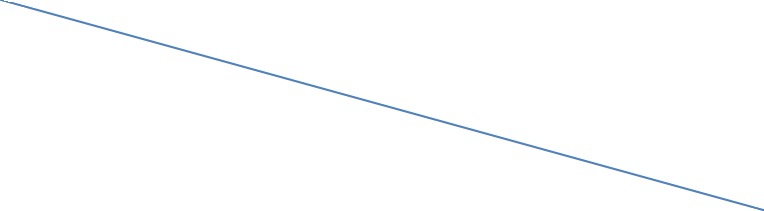 Оборудование и спортивный инвентарьСписок литературы1. Абросимова Л.И. Определение физической работоспособности детей и подростков / Л.И.Абросимова, В.Е.Карасик/ Новые исследования повозрастной физиологии Вып. 2- М:Педагогика,2012-C.114-117.2. Ашмарин, Б.А. Теория иметодика физическоговоспитания: Учебник /Б.А. Ашмарин, — М.: Просвещение, 2010, переиздание М-2012г. Новая редакция.3. БашкировВ.Ф.Профилактикатравмуспортсменов.-М.:ФиС,2007.4. Бесполов Д.В., В.А. Иванов, А.В. Кулешов. ТЕОРИЯ И ПРАКТИКА РЕГБИ: Методическое пособие для преподавателей физической культуры, педагогов дополнительного образования образовательных учреждений различной направленности.5. ДубровскийВ.И. Реабилитация в спорте.—М.:ФиС,1991.6. Варакин В.А. Предсоревновательная подготовка квалифицированных регбистов: дис. канд.пед.наук.—М.,-2011.ПриложениеИнтегральная оценка уровня подготовленности.Упражнения по OФП выполняются в спортивной обуви без шипов. Упражнения по СФП и TП выполняются в игровой форме и обуви. Эффективность контроля зависит от стандартности проведения сдачи контрольных упражнений и измерения в них результатов.Все беговые и прыжковые упражнения выполняются по правилам соревнований по лёгкой атлетике на дорожке стадиона или манежа. Беговые упражнения выполняются с высокого старта. Время старта фиксируется на секундомере по началу движения испытуемого. На выполнение даются 2-3 попытки, кроме контрольных упражнений: бег на результат. Учитывается лучший результат. Показанный результат оценивается по 5-ти балльной шкале. По сумме баллов, набранных во всех контрольных упражнениях, судят об уровне подготовленности (ФП, CП, TП). Показанный результат выполненного контрольного упражнения, оцениваемый в 2 балла и ниже, является лимитирующим звеном в структуре подготовленности, и на его совершенствование должен быть сделан акцент, как в командных, так и в индивидуальных занятиях. Если двигательное качество оценивается тремя баллами (соответствует среднему уровню), то для совершенствования данного качества должны организовываться индивидуально-самостоятельные тренировки. Оценка 4-5 баллов свидетельствует о высоком уровне развития качества, которое рассматривается как ведущее (компенсаторное) звено в структуре подготовленности.Динамикауровня подготовленностиШкала оценки уровня физической и технической подготовленности обучающихсяУпражнения по технической подготовке.Передача мяча на месте способом swing(«средняя передача»).Инвентарь: регбийный мяч,воротаОписание. Стоя на расстоянии 5м от штанги ворот. Испытуемый выполняет четыре попытки на точность, по две вправо и влево.Результат: засчитывается количество попаданий.Передача мяча на месте способом spin («пасторпедой»)Инвентарь: регбийный мяч, воротаOпиcaниe: Стоя на расстоянии 10м от штанги ворот, испытуемый выполняет четыре попытки на точность, по две вправо и влево.Результат: засчитывается количество попаданий.Передача мяча в движении способом swing («средняяпередача»).Инвентарь. Регбийный мяч, фишки, ворота.Описание. Двигаясь со средней скоростью в коридоре, размеченном фишками, расположенном на расстоянии 5 м от штанги ворот, испытуемый выполняет четыре попыткинаточность,подвевправоивлево.Результат: засчитывается количество попаданий.Передача мяча в движении способом spin («пасторпедой»).Инвентарь. Регбийный мяч, ворота.Описание: Двигаясь со средней скоростью в коридоре, размеченными фишками расположенного на расстоянии 10 м от штанги ворот, испытуемый выполняет четыре попытки на точность, по две вправо и влево.Результат: засчитывается количество попаданий.Ловля мяча после удара ногой Инвентарь: регбийный мячОписание: Испытуемый находится в «зоне» ловли, в квадрате 20x20 м. Бьющий от ловящего находится на расстоянии 15-30 м. Ловля мяча происходит только в отведенном квадрате. Испытуемый выполняет четыре попытки.Результат: засчитывается количество пойманных мячей.Удары ногой по мячу с рук на точностьИнвентарь: регбийный мяч.Описание: испытуемый с расстояния 20-35 м должен попасть в квадрат со сторонами 10x10 м, мяч должен преодолеть все расстояние по воздуху и упасть в квадрате. Испытуемый выполняет четыре попытки.Результат: засчитывается количество попаданий.«Слалом»Инвентарь. Регбийный мяч, стойка, секундомер.Описание. Дистанция состоит из двух прямых, расстоянием в 20м ряда стоек (их 4), расположенных на прямой, между которыми 5-метровое расстояние. По сигналу испытуемый подбирает мяч, лежащий на линии старта (включается секундомер), и бежит, стараясь преодолеть весь комплекс за минимальный временной интервал и приземлить мяч за линией финиша (выключается секундомер).Результат:  из двух попыток засчитывается наилучший результат.Принятана заседании педагогического совета МБУ ДО «ДДТ» г. НевинномысскаПротокол № 1 от 29.08.2022 г.УТВЕРЖДАЮДиректор МБУ ДО «ДДТ» г. Невинномысска______________ А.В. ПеговаПриказ № 99 от 29.08.2022г.Наименование муниципалитетаСтавропольский край г.НевинномысскНаименование организацииМуниципальное бюджетное учреждение дополнительного образования «Дворец детского творчества» города НевинномысскаРуководитель учрежденияПегова Александра ВикторовнаКонтактные данные8(86554) 9 54 82ФИО автора (составителя) программыЛебедев Николай НиколаевичНазвание программы«Регби»Срок реализации программы3 годаЦель программыФормирование  физически развитой личности средствами регби.Задачи программыОбучающие:- познакомить с историей	возникновения и развития регби;- познакомить с достижениями отечественных регбистов;- сформировать базовые знания о влиянии занятий физической культурой, в частности регби на гармоничное развитие человека;- изучить терминологию и правила соревнований регби;- научить правилам соблюдения личной гигиены во время занятий спортом;- изучить комплексы общей физической и специальной подготовки регбистов;Развивающие:- развить основные физические качества, сформировать жизненно важные двигательные умения и навыки;- развить силовые качества, координационные и кондиционные способности (точность, быстрота движений, ловкость, сила, скорость, выносливость);- развить мотивацию к регулярным занятиям физической культурой и спортом, в части регби;- сформировать навыки здорового образа жизни.Воспитательные:- воспитать навыки коллективного взаимодействия и сотрудничества в образовательной и соревновательной деятельности;- воспитать уважение к сверстникам и старшим;-воспитать чувство ответственности, волю и стремление к победе.Ожидаемые результатыВ результате освоения программы «Регби» обучающиеся будут знать:- историю возникновения регби;- классификационные характеристики разновидностей регби, их единство и различия;- влияние занятий регби на гармоничное развитие организма человека;- гигиенические требования к местам занятий, инвентарю и оборудованию, спортивной одежде и обуви;- терминологию и правила соревнований игры в регби;- основы общей, специальной физической подготовки;- методику обучения навыкам и умениям игры в регби;- основы тактических индивидуальных и командных действий;- правила техники безопасности во время занятий регби;- нормы личной гигиены;- основы здорового образа жизни;- методы и способы контроля и самоконтроля за уровнем физической подготовленности;- приемы оказания первой доврачебной помощи при травмах и несчастных случаяхво время занятий регби.Обучающиеся будут уметь:- демонстрировать технику базовых технических элементов;- выполнять общеразвивающие и специальные упражнения;- составлять и выполнять комплексы общеразвивающих и специальных упражнений;- выполнять контрольно-тестовые упражнения по общей физической, специальной и технической подготовке;- решать тактические задач во время игры в регби;- играть в регби по правилам.Адреса осуществления образовательной деятельности 357100, Ставропольский край, город Невинномысск, улица Кооперативная, 98.Материально-техническая базаСпортивный зал, поле, мешки для захватов - 4 шт, подушки для контакта- 2 шт., мячи регбийные р.4 - 3шт., мячи регбийные р.5 - 4 шт., судейские карточки- 2 компл., аптечка- спортивная ( или ее состав)- 2 комплект.№ТемаКоличество часовКоличество часовКоличество часовФормы контроля и аттестации№ТемаВсегоТеорияПрактикаФормы контроля и аттестации1Введение211Беседа2Теоретическая подготовка88-Опрос, тестирование3Общая физическая подготовка58454Тестирование4Специальная физическая подготовка54252Тестирование, выполнение практических заданий, упражнений5Технико-тактическая подготовка38632Выполнение практических заданий,6Интегральнаяподготовка16214Учебные игры7Соревновательная деятельность40436Соревнования8Итоговое занятие211Беседа, опросВceгo часов21627189№ТемаКоличество часовКоличество часовКоличество часовФормы контроля и аттестации№ТемаВсегоТеорияПрактикаФормы контроля и аттестации1Вводное занятие22-Беседа2Техническая подготовка. Отработка технических приемов (передача мяча, прием, защита, нападение)28820Тестирование, выполнение практических заданий, упражнений3Общая физическая подготовка62458Тестирование, выполнение практических заданий, упражнений4Специальная физическая подготовка96492Тестирование, выполнение практических заданий, упражнений5Контрольные игры и соревнования28424Игры, соревнования6Итоговоезанятие211Беседа, опросВceгoчасов21621195№ТемаКоличество часовКоличество часовКоличество часовФормыконтроля и аттестации№ТемаВсегоТеорияПрактикаФормыконтроля и аттестации1Вводноезанятие22-Беседа2Изучение правил контактного регби201010Тестирование, выполнение практических заданий, упражнений3Техническая подготовка. Отработка технических приемов (падение, захват, рак мол)22616Тестирование, выполнение практических заданий, упражнений4Общая физическая подготовка62458Тестирование, выполнение практических заданий, упражнений5Специальная физическая подготовка96492Тестирование, выполнение практических заданий, упражнений6Контрольные игры и соревнования12210Игры, соревнования7Итоговое занятие211Беседа, опросВceгo часов21629187Продолжительность учебного года Режим работыНачало учебного года: 1 сентября Режим работы объединения: по расписанию Окончание учебного года: 31 мая Продолжительность занятий определяется образовательной программой: 45 минут × 2 Регламентирование образовательного процесса на учебный год: 36 уч.недельПродолжительность перемены: 10 минут . Сменность занятий: 1 смена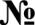 НаименованиеГодобученияРасчетная ед.шт.ГодобученияРасчетная ед.шт.ГодобученияРасчетная ед.шт.Наименование1-23-45-61Майкадлярегби2232Шорты2233Трусыспортивные2224Бутсы0225Гетры0226Костюмспортивный1117Костюмветрозащитный0118Защитарегбийная1119Шлемзащитный111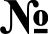 п/пНаименованиеЕдиницаизмеренияКоличествоизделий1Мяч для регби размер№3шт.202Мяч для регби размер№4шт.203Мяч для регби размер№5шт.154Ворота для регби (Н-образные)шт.25Мягкие накладки на стойки ворот защитныешт.46Флажки (для обозначения границ поля)шт.147Флагштоки для крепления флажковшт.148Мягкие накладки для боковых флажков защитныешт.149Щит регби для захватов, с выступом(подушка контактная) средний60x35см1010Щит регби для захватов, с выступом(подушка контактная) большая70хЗ5см1011Мешок регби для захватов (средний)35x140см512Мешок регби для захватов (большой)45x180см513Мешок силовой 10 кгшт.514Мешок силовой 15 кгшт.515Мешок силовой 20 кгшт.516Машина для схваткишт.117Машина для разметки поляшт.118КонусыВысота30см2019Фишки (маркеры)шт.10020Манишкишт.20УровеньподготовкиОценкаКоличествооцениваемыхупражнений(тестов)Количествооцениваемыхупражнений(тестов)Количествооцениваемыхупражнений(тестов)Количествооцениваемыхупражнений(тестов)Количествооцениваемыхупражнений(тестов)Количествооцениваемыхупражнений(тестов)Количествооцениваемыхупражнений(тестов)УровеньподготовкиОценка2345678УровеньподготовкиОценкаСуммабалловСуммабалловСуммабалловСуммабалловСуммабалловСуммабалловСуммабалловОченьвысокийОтлично10-915-1420-1825-2330-2835- 3240-36ВысокийХорошо8-713-1117-1522-1827-2131-2535-28ВышесреднегоПосредственно6-510-814-1117-1320-1524-1827-20СреднийУдовлетворит4-37-510-712-914-1017-1119-12НижесреднегоНеудовлетворит.2-14-36-48-59-610-711-8НизкийПлохо1-02-03-04-05-06-07-0ИзменениеуровняподготовленностиКоличествосравниваемыхпоказателейКоличествосравниваемыхпоказателейКоличествосравниваемыхпоказателейКоличествосравниваемыхпоказателейКоличествосравниваемыхпоказателейКоличествосравниваемыхпоказателейКоличествосравниваемыхпоказателейИзменениеуровняподготовленности2345678ИзменениеуровняподготовленностиИзменениепосуммебалловИзменениепосуммебалловИзменениепосуммебалловИзменениепосуммебалловИзменениепосуммебалловИзменениепосуммебалловИзменениепосуммебалловСущественноеповышение+ 3+4+6+8+ 9+10+12Повышение+ 2+ 3+4+5+6+7+ 8Измененийнет+1,99+2,99+3,99+4,99+5,99+6,99+7,99Измененийнет-1,99-2,99-3,99-4,99-5,99-6,99-7,99Снижение-2-3-4-5-6-7-8Существенноеснижение-3-4-6-8-9-10-15УровеньОбщаяфизическаяподготовкаОбщаяфизическаяподготовкаОбщаяфизическаяподготовкаУровеньБег1000м(мин,сек)Подъемтуловищаизположения, лежа в положениесидя(кол-вораз)за30сек.Выпрыгивание вверхсовзмахом рук (см)12Высокий4.102240Средний4.202035Низкий4.30183013Высокий3.502443Средний4.002340Низкиїі4.10223814Высокий3.452545Средний3.552442Низкий4.00234015Высокий3.352748Средний3.452545Низкий3.552343ВОЗЈэаGТУровеньОбщаяспециальнаяподготовкаОбщаяспециальнаяподготовкаОбщаяспециальнаяподготовкаВОЗЈэаGТУровеньЛовлямячапослеудараногой (кол-вораз)Ударыногойnoмячусрукнаточность(кол-вораз)Челночныйбег3x10смячомвруках (сек)12Высокий338.4Средний228.6Низкий118.813Высокий448.2Средний338.4Низкий228.714Высокий558.0Средний448.3Низкий338.715Высокий667.8Средний558.0Низкий448.2